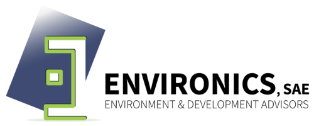 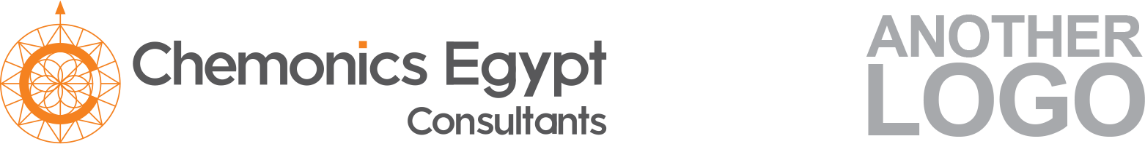 Fact Sheet EE02: Register the hotel' total electrical energy use at least once per monthFact Sheet EE02: Register the hotel' total electrical energy use at least once per monthOverviewOverviewObjectiveBenchmark the total electrical energy use in the hotelActionKeep a record of monthly electrical energy consumption in the hotelKey ChallengesNoneProcessProcessComplexityLowEquipment & Material NoneHuman ResourcesMaintenance or engineering department personnel for data collection and recordingConsiderationsConsiderationsRegulatory AspectsNoneEconomic No CAPEX, No OPEX, possible savings due to realized energy saving opportunitiesAdvantagesA simple and no-cost interventionApplicable in facilities of all sizesHelps the hotel management assess the  hotel’ energy performance relative to similar periods in previous years and set a realistic electrical energy consumption targetDisadvantagesNoneImpactsImpactsEnvironmentalNoneEmployment OpportunitiesNone